Literacy:Writing: Based on the Hansel and Gretel story, we will be writing a Tale of Fear focusing on character description and dialogue. Then we will write a non-fiction explanation text. Reading: We will  also be reading and discussing a range of  modern fairy tales and how they have been innovated from the original. We will also be looking at explanation texts to support our non-fiction writing unit. Spelling: We will continue to learn to spell our personalised spellings plus 5 weekly class spellings from our topic word wheels. Maths:Our topics this term are:Negative numbers – where they are on a number line, where we find them in real life contexts, reading scales with negative numbers, adding and subtracting along a negative and positive numbers line, using negative numbers on grid quadrants. Multiplicative Reasoning – we will be learning the short method of multiplication and division and then applying this knowledge in a range of contexts. Topic: Stargazers (Earth and Space)Science: Describing the movement of the earth and other planets relative to the sun in the solar system.Describing the movement of the moon relative to the Earth. Using the understanding of the Earth’s rotation to explain day and night and the movement of the sun across the sky.History: The story of Galileo and the 1960’s Space Race.Music:  Listening and appraising  - Gustav Holst – The Planets, Rocket Man, Elton John and Space Oddity, David Bowie Geography: Physical geographical features of the moon. Art: Using chalk to chart the Moon phases. French: We will be learning french vocabulary linked to our topic such as the names of planets. Trips/Visitors/Events:Reading event: Thursday 17th November, 3:30pm – 4:40pm. Topic Express Event: Thursday 8th December, 2:30pm.Year 5 – Autumn 2      Topic: Stargazers.  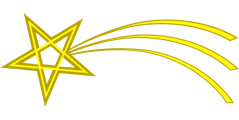 Home Learning:Spelling and maths homework is set weekly on a Wednesday. We have our spelling test on a Wednesday too and homework should be returned on this day. Please keep encouraging your children to read daily and practise their times tables regularly. Topic homework is set at the beginning of each term and should be completed in time for the end of the half term.PE: In PE, we will be continuing to develop skills for team games such as football, netball and basketball. We will be learning to dodge and move into space and apply basic principles suitable for attacking and defending.  Indoor PE this term is gymnastics- we will be developing our core strength and learning to move with control, balance and synchronicity. RHE: Let The Love InThis term, our focus will be learning to love ourselves and others. We will be exploring ways to be kind and thinking about what it means to have a healthy sleep routine.  School Values: Hope –We will be focussing on Hope through our assemblies and in RE when we think about the coming of the Messiah and what people were hoping for. Forgiveness, Wisdom and Endurance – Focusing on the life story of Galileo as his scientific discoveries were condemned and he was accused of going against the church’s beliefs and imprisoned for life. Compassion – As Remembrance Sunday approaches, we will be remembering and thinking about the men and women who have given their lives in service of the armed forces. RE:  This term in RE we will be looking at 'Incarnation' with a focus on the question: Was Jesus the Messiah? The children will be examining different points of view and evidence surrounding the birth of Jesus. By the end of the unit, the children will be able to express their opinions and discuss the question with reference to the bible. The children will understand what both Jewish and Christian people believe about Jesus. 